Αθήνα, 22 Φεβρουαρίου 2017ΠΡΟΣ :Δ/ντές Β/θμιας Εκπ/σηςΣχολικούς Συμβούλους ΜαθηματικώνΔ/ντες Λυκείων - ΓυμνασίωνΠαραρτήματα Ε.Μ.Ε.Αγαπητοί Συνάδελφοι,	Σας στέλνουμε τα αποτελέσματα του 77ου Πανελληνίου Μαθητικού Διαγωνισμού (Π.Μ.Δ.) στα Μαθηματικά «Ο ΕΥΚΛΕΙΔΗΣ», που πραγματοποιήθηκε το Σάββατο 28 Ιανουαρίου 2017.	Παρακαλούμε να ενημερώσετε τα σχολεία για την επιτυχία των μαθητών τους και να τους υπενθυμίσετε ότι η επόμενη φάση του διαγωνισμού, η 34η ΕΘΝΙΚΗ ΜΑΘΗΜΑΤΙΚΗ ΟΛΥΜΠΙΑΔΑ «Ο ΑΡΧΙΜΗΔΗΣ»  θα γίνει το Σάββατο 4 Μαρτίου 2017.	Ο διαγωνισμός θα διεξαχθεί στην Αθήνα, στο κτίριο του Νέου Χημείου, οδός Ναυαρίνου 13Α, μεταξύ Μαυρομιχάλη και Χαρ. Τρικούπη στις 09.00 – 12.00 π.μ. 	Την Κυριακή 5 Μαρτίου 2017. στο Αμφιθέατρο Αντωνιάδου του Οικονομικού Πανεπιστημίου Αθηνών (Πατησίων 76, είσοδος από Αντωνιάδου) και ώρα 12.00 θα γίνει η τελετή βράβευσης των μαθητών που θα διακριθούν στον «ΑΡΧΙΜΗΔΗ». 	Σας ευχαριστούμε εκ των προτέρων για τη βοήθειά σας.Για το Διοικητικό Συμβούλιο της Ελληνικής Μαθηματικής Εταιρείας ΕΛΛΗΝΙΚΗ  ΜΑΘΗΜΑΤΙΚΗ  ΕΤΑΙΡΕΙΑΠανεπιστημίου (Ελευθερίου Βενιζέλου) 34106 79   ΑΘΗΝΑΤηλ. 3616532 - 3617784 - Fax: 3641025e-mail : info@hms.grwww.hms.gr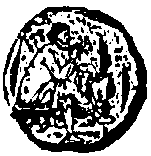 GREEK     MATHEMATICAL      SOCIETY34, Panepistimiou (Εleftheriou Venizelou) StreetGR.  106 79 -  - Tel. 3616532 - 3617784 - Fax: 3641025e-mail : info@hms.grwww.hms.grΟ ΠρόεδροςΝικόλαος ΑλεξανδρήςΟμότιμος Καθηγητής Πανεπιστημίου ΠειραιώςΟ Γενικός ΓραμματέαςΙωάννης  ΤυρλήςΚαθηγητής Δευτεροβάθμιας Εκπαίδευσης